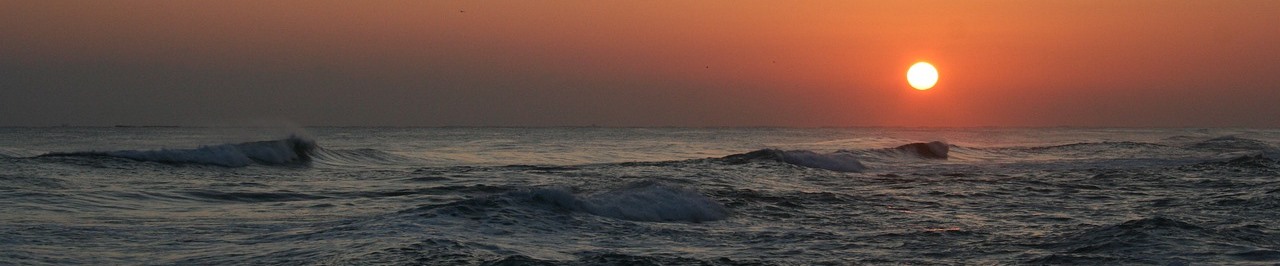 СОФИЙСКИ УНИВЕРСИТЕТ „СВ. КЛИМЕНТ ОХРИДСКИ“ФАКУЛТЕТ ПО КЛАСИЧЕСКИ И НОВИ ФИЛОЛОГИИКАТЕДРА ЯПОНИСТИКАОРГАНИЗИРАТдвусеместриален интензивен курс за следдипломна квалификацияУСЪВЪРШЕНСТВАНЕ НА КОМУНИКАТИВНИТЕ УМЕНИЯ ЗА УСПЕШЕН ДИАЛОГ С ИЗТОКАКурсът има за цел да подготви специалисти за комуникация между източната и западната култури. При завършване курсистите получават сертификат за Специалист-медиатор Изток-Запад. Препоръчително условие за прием е завършена бакалавърска степен и владеене на европейски език на ниво минимум В1-В2 (различен от български). Няма изискване за владеене на източен език. Приемът се извършва по документи. Формата на обучение е задочно. Таксата за целия курс е осемстотин лева. Началото на курса се предвижда през месец октомври 2020 г.За записване и въпроси след 01.09.2020 г.:Цв. Панова тел. 088 721 4418, tspanova@admin.uni-sofia.bg или tz_panova@abv.bg Ръководител: доц. д-р Гергана Петкова, тел. 089 987 0980, grpetkova@uni-sofia.bgПреподавателски екип и изучавани дисциплини:Проф. дфн Бойка Цигова – Дзен и традиционните японски изкустваДоц. д-р Гергана Петкова – Съзнателно образование или как да бъдем ефективни когато учим и когато преподаваме (на базата на японския опит и философия)Доц. д-р Г. Петкова, проф. дсн М. Келиян, гл. ас. д-р В. Николова – Комуникация между половете: Какво и как да четем между редовете в литературата и в общуванетоМаестро Йордан Камджалов – Феноменът на колективната комуникация през призмата на музикатаДоц. Ал. Каракачанов – Философски основи на човешката комуникацияНадя Обретенова – Визуална комуникация: как да се изразяваме и себеизразявамеД-р Людмила Кирилова – Свещени текстове на Изтока: взаимовръзки и интерпретацииД-р Людмила Кирилова – Комуникация чрез визуалните изкуства: наратив, образ и символика